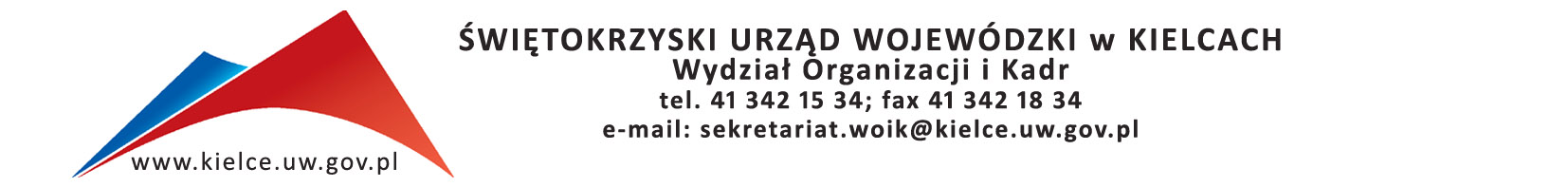 					                                             Kielce, dnia    27 .09.2022 r.    Szanowni Państwo,	bardzo dziękuję za przygotowanie ofert w odpowiedzi na nasze zapytanie ofertowe    OK.I.2402.16.2022  z dnia 6 września  2022 r. w sprawie  organizacji  szkoleń  stacjonarnych     dla pracowników Świętokrzyskiego Urzędu Wojewódzkiego  pn:: 1)Zamówienia publiczne poniżej 130 000 zł – zasady procedowania – dla 42 uczestników – jedna grupa szkoleniowa 2) Kontrola zamówień publicznych – dla 20 uczestników  - jedna grupa szkoleniowa  	Informuję, że w odpowiedzi na nasze zapytanie ofertowe wpłynęło 7 ofert.   	Do realizacji usługi została wybrana firma  Kancelaria Doradcza Progressio  Przemysław Kuderczak,  ul. Bolesława Prusa 12, 55-050 Sobótka. Cena wybranej oferty wynosi 2850,00  zł (słownie: dwa tysiące osiemset pięćdziesiąt  złotych) Poniżej zestawienie otrzymanych ofert wraz z punktacją ogółem:L.P.Nazwa FirmyAdres  Cena brutto za przeprowa-
dzenie szkolenia 
( w zł )Ilość punktów za kryterium Cena                (max 30 pkt)Doświadczenie    trenerów  w realizacji szkoleń   z obszaru tematycznego obejmującego zapytanie ofertowe                ( max 30 pkt )  Program i harmonogram szkolenia -  ocena zawartości merytorycznej (max 40 pkt)Razem1Akademia Eurokadry - Centrum Szkoleń Administracji Publicznej  - Piotr Lewandowski ul.Ratuszowa 11,                                  03-450 Warszawa 4282,0019,9730,0024,0073,972Centrum Kształcenia i Doradztwa "IKKU Sp.zo.o.ul. Elektronowa 2,                    03-219 Warszawa 3895,0021,9530,0031,0082,953Centrum Profilaktyki i Reedukacji "Atelier" ul.Krasickiego 27/1, 30-513 Kraków3300,0025,9130,0031,0086,914Kancelaria Doradcza Progressio  Przemysław Kuderczak ul. Bolesława Prusa 12,                                  55-050 Sobótka 2850,0030,0030,0028,0088,005Fundacja Promocji Edukacyjnej OrylionAl.Warszawaka 102                                                                       20-824 Lublin9700,009,5030,0010,0049,506TAKO Projekt  Tomasz Kowalewskiul. Sikiryckiego 7B/16,                                  10-691 Olsztyn 3500,0024,4330,0030,0084,437Turcus Legal Małgorzata Gołyńska-Minkiewicz ul.Sady Żoliborskie 3/24 ,                          01-770 Warszawa 8000,0010,6930,0025,0065,69